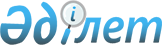 О внесении изменения в постановление Правительства Республики Казахстан от 7 февраля 2008 года № 115 "О дополнительных мерах по совершенствованию системы государственного управления оборонно-промышленного комплекса Республики Казахстан"
					
			Утративший силу
			
			
		
					Постановление Правительства Республики Казахстан от 18 апреля 2012 года № 483. Утратило силу постановлением Правительства Республики Казахстан от 2 декабря 2016 года № 765

      Сноска. Утратило силу постановлением Правительства РК от 02.12.2016 № 765.      Правительство Республики Казахстан ПОСТАНОВЛЯЕТ:



      1. Внести в постановление Правительства Республики Казахстан от 7 февраля 2008 года № 115 «О дополнительных мерах по совершенствованию системы государственного управления оборонно-промышленного комплекса Республики Казахстан» следующее изменение:



      приложение к указанному постановлению изложить в новой редакции согласно приложению к настоящему постановлению.



      2. Настоящее постановление вводится в действие со дня подписания.      Премьер-Министр

      Республики Казахстан                       К. Масимов

Приложение                 

к постановлению Правительства        

Республики Казахстан            

от 18 апреля 2012 года № 483        Приложение                 

к постановлению Правительства      

Республики Казахстан         

от 7 февраля 2008 года № 115      

Состав

Комиссии по вопросам оборонно-промышленного комплекса

Республики Казахстан
					© 2012. РГП на ПХВ «Институт законодательства и правовой информации Республики Казахстан» Министерства юстиции Республики Казахстан
				Ахметов

Серик Ныгметович–Первый заместитель Премьер-Министра

Республики Казахстан, председательДжаксыбеков

Адильбек Рыскельдинович–Министр обороны Республики Казахстан,

заместитель председателяЕлемесов

Омархан Коптлеуович–временно исполняющий должность

начальника Департамента

военно-технической политики

Министерства обороны Республики

Казахстан, секретарьКасымов

Калмуханбет Нурмуханбетович–Министр внутренних дел Республики

КазахстанБожко

Владимир Карпович–Министр по чрезвычайным ситуациям

Республики КазахстанИсекешев

Асет Орентаевич–Министр индустрии и новых технологий

Республики КазахстанИмашев

Берик Мажитович–Министр юстиции Республики КазахстанСагинтаев

Бакытжан Абдирович–Министр экономического развития и

торговли Республики КазахстанЖамишев

Болат Бидахметович–Министр финансов Республики КазахстанЖылкайдаров

Нурлан Базаргельдинович–заместитель командующего

Республиканской гвардией Республики

Казахстан (по согласованию)Оразкулов

Канат Орынтаевич–заместитель начальника Службы охраны

Президента Республики Казахстан (по

согласованию)Мырзалиев

Нуржан Кершаизович–заместитель Председателя Комитета

национальной безопасности Республики

Казахстан - директор Пограничной

службы Комитета национальной

безопасности Республики Казахстан (по

согласованию)Шукеев

Умирзак Естаевич–председатель Правления акционерного

общества «Фонд национального

благосостояния «Самрук-Қазына» (по

согласованию)Смагулов

Болат Советович–председатель Правления - президент

акционерного общества «Национальная

компания «Казахстан инжиниринг» (по

согласованию)